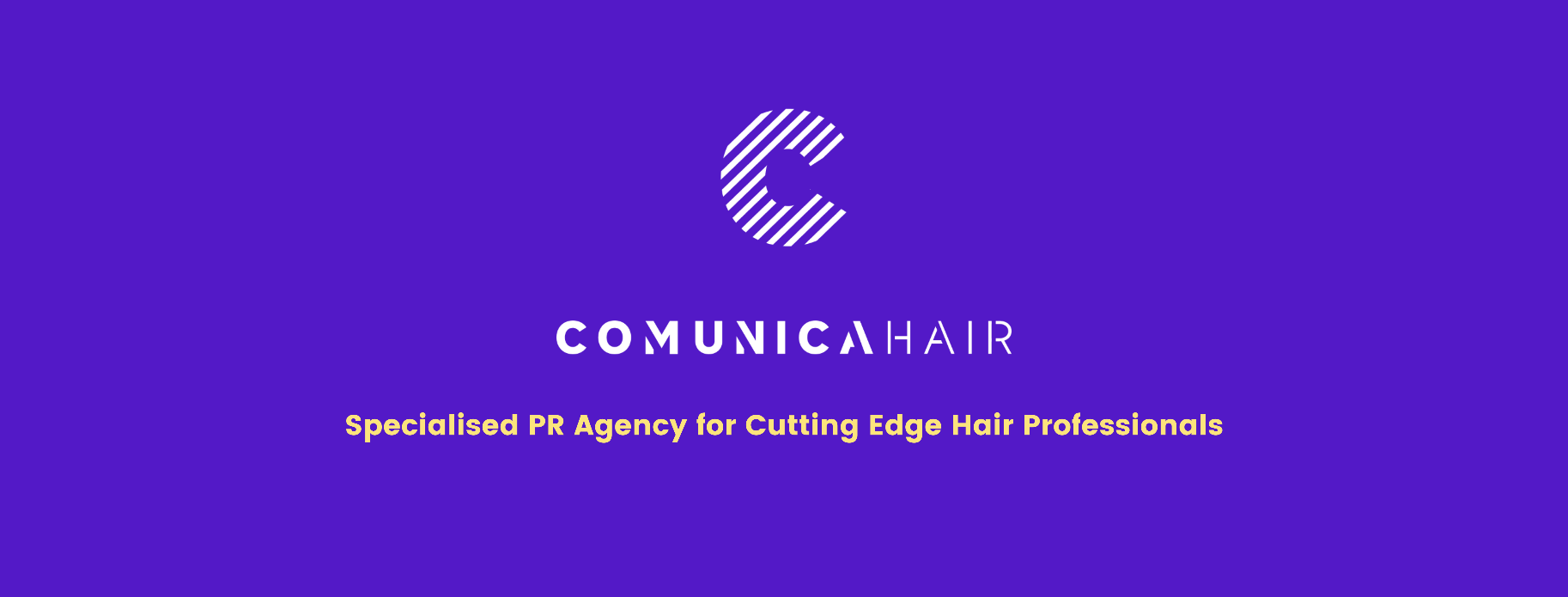 Para más información, por favor contacta con Marta de Paco móvil o         +34 670 780 664 y por email 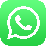 press@comunicahair.comImportante: Estas imágenes solo están disponibles para contenido editorial y redes sociales.Los créditos deben ser incluidos.Se espera la notificación de su publicación.XARO FERRI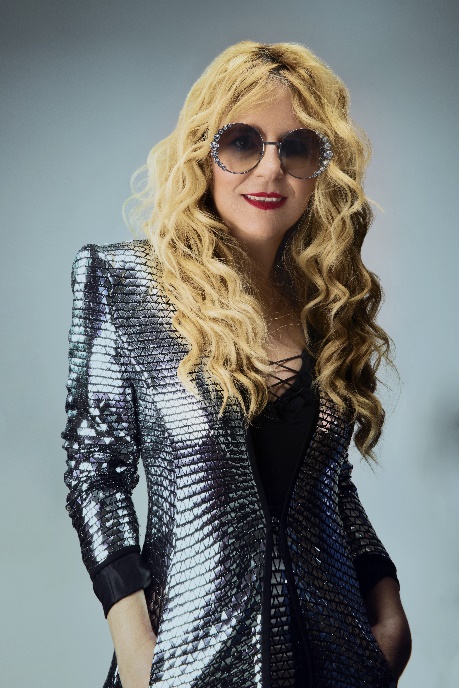 ADUHO Collection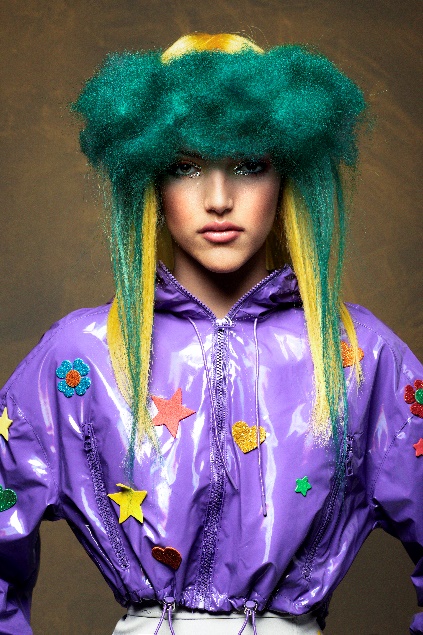 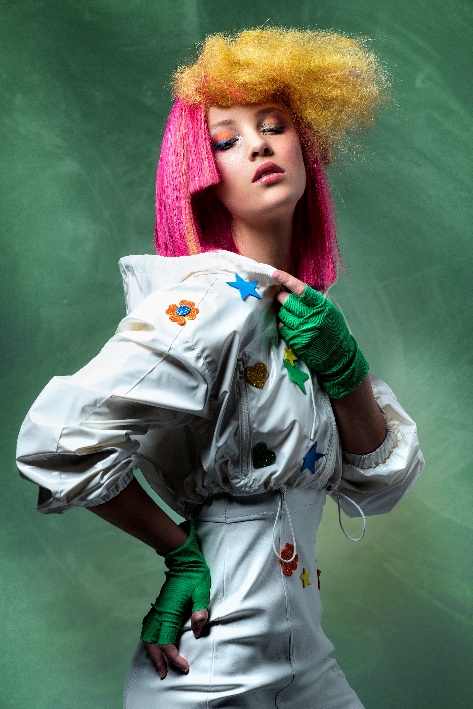 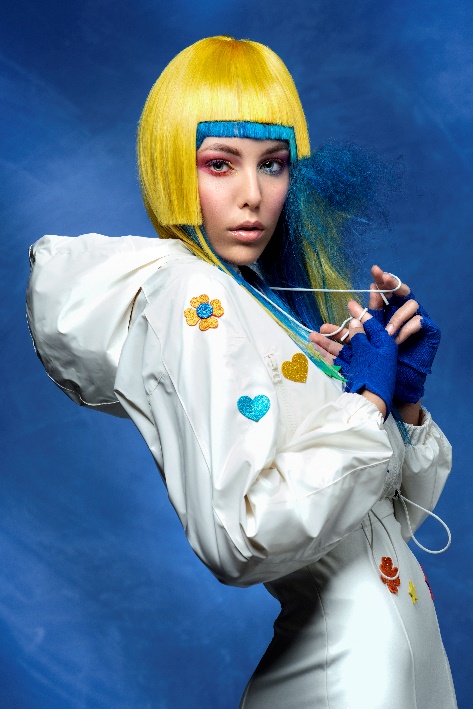 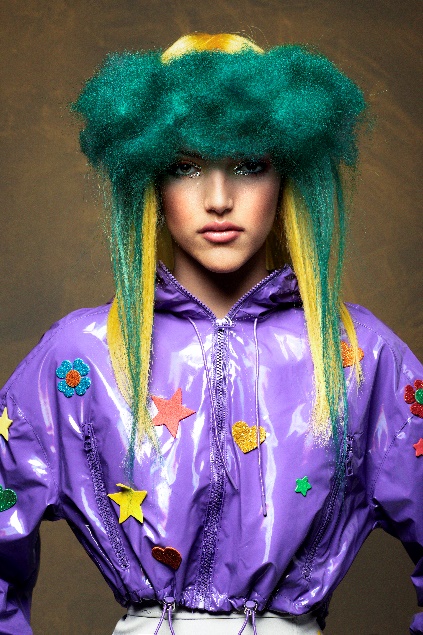 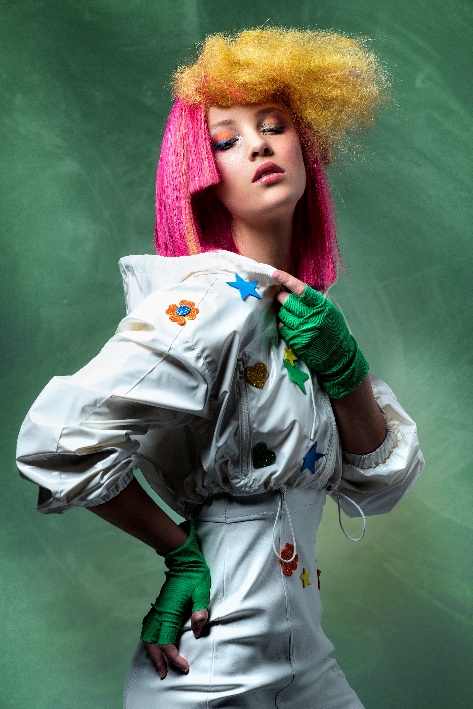 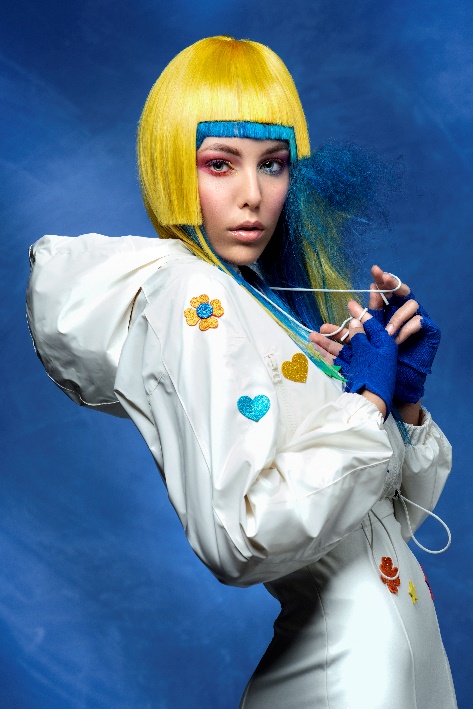 Peluquería: Xaro Ferri Estilista @xaroferriestilistaFotografía: Juanjo Martín @graficamentRetouche: Juanjo Martín @graficamentMaquillaje: Karla Rillo @karlarilloEstilismo: Xaro Ferri Estilista @xaroferriestilistaXARO FERRIADUHO Collection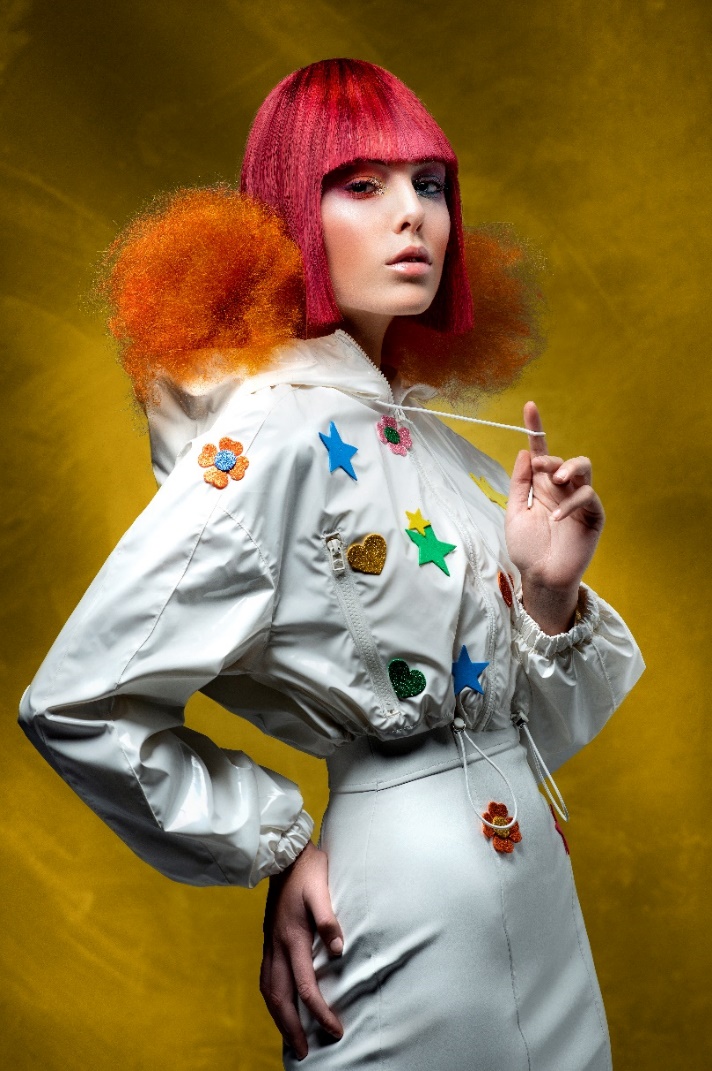 En esta colección el color es el protagonista y expresa todos sus matices gracias al juego de texturas y combinaciones cromáticas. Los diferentes looks crean un paisaje lleno de energía y reminiscencias pop. El atrevimiento y la creatividad son el hilo conductor de cortes inesperados que acompañan colores y texturas insólitas que entienden el cabello como un elemento artístico.